         GUIA DE AUTOAPRENDIZAJE Nº10 ED. FÍSICA Y SALUD 4° BÁSICO Nombre_______________________________________ Curso: _______ Fecha: _______1.- ¿Cuáles son las habilidades motrices básicas?Las Habilidades Motoras Básicas son aquellos movimientos que se presentan de manera natural en el hombre como correr, saltar, caminar, por ejemplo:LOCOMOCIÓN: 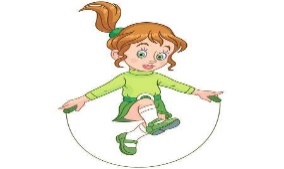 ESTABILIDAD                                                        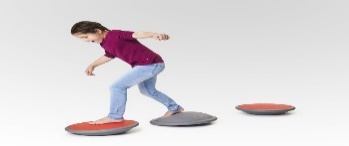 MANIPULACIÓN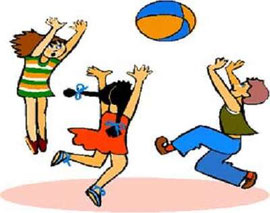 2.- Observa atentamente la siguiente pirámide y realiza lo solicitado: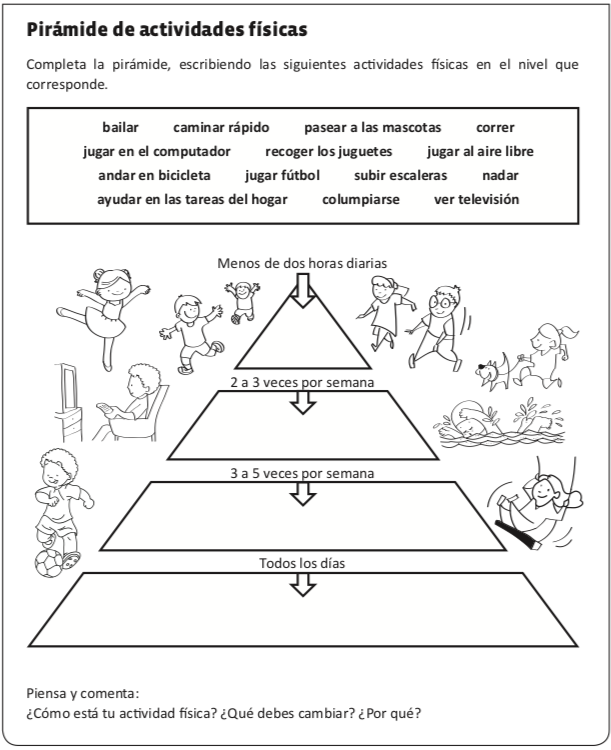 3.-Observa las diferentes actividades físicas que representan los dibujos y escribe en cada cuadrado una L si es ligera; una M si es moderada y una I, si es intensa:Actividades físicas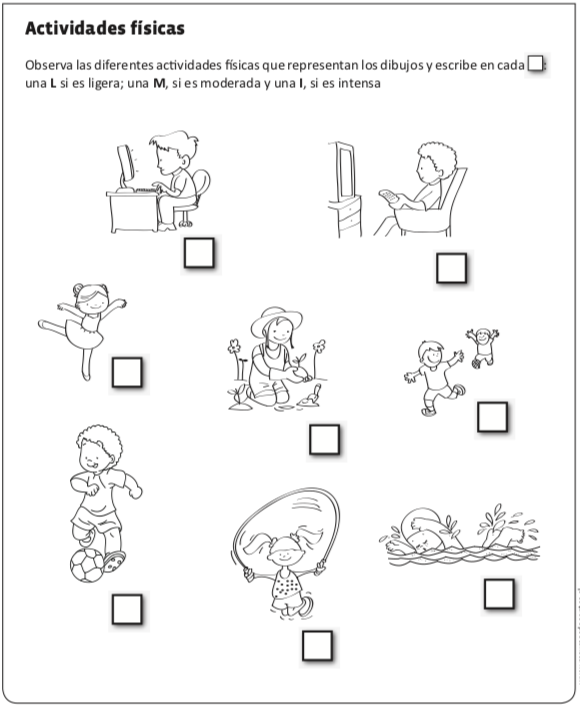  4.- Colorea la pirámide alimenticia, y debajo de la pirámide anota los alimentos que consumes con mayor frecuencia durante la semana. 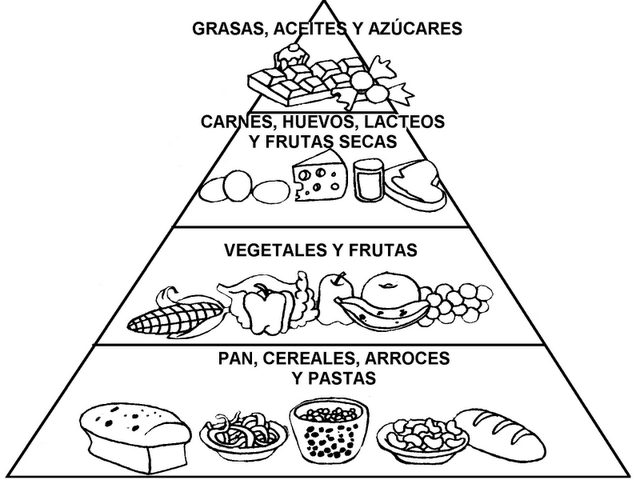 Anota los alimentos que consumes con mayor frecuencia durante la semana. (al menos 5)________________________________________________________________________5.	Une con una línea la alternativa correcta. Une cada una de las habilidades motrices con la acción (dibujo).Correr
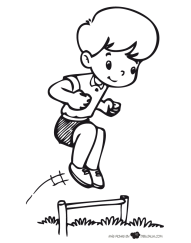 Trepar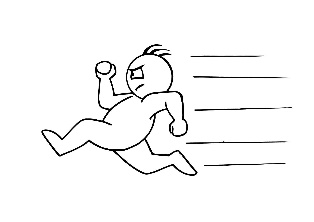 
Saltar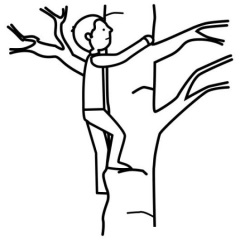 
Reptar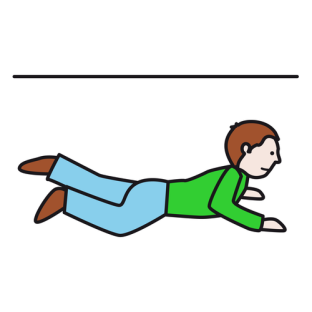 6- Menciona tres acciones que permitan desarrollar nuestras habilidades motoras de manipulación, locomoción y estabilidad:Manipulación: a.	b.	c.	b-	Locomoción: a.	b.	c.Estabilidad: a.b.c.